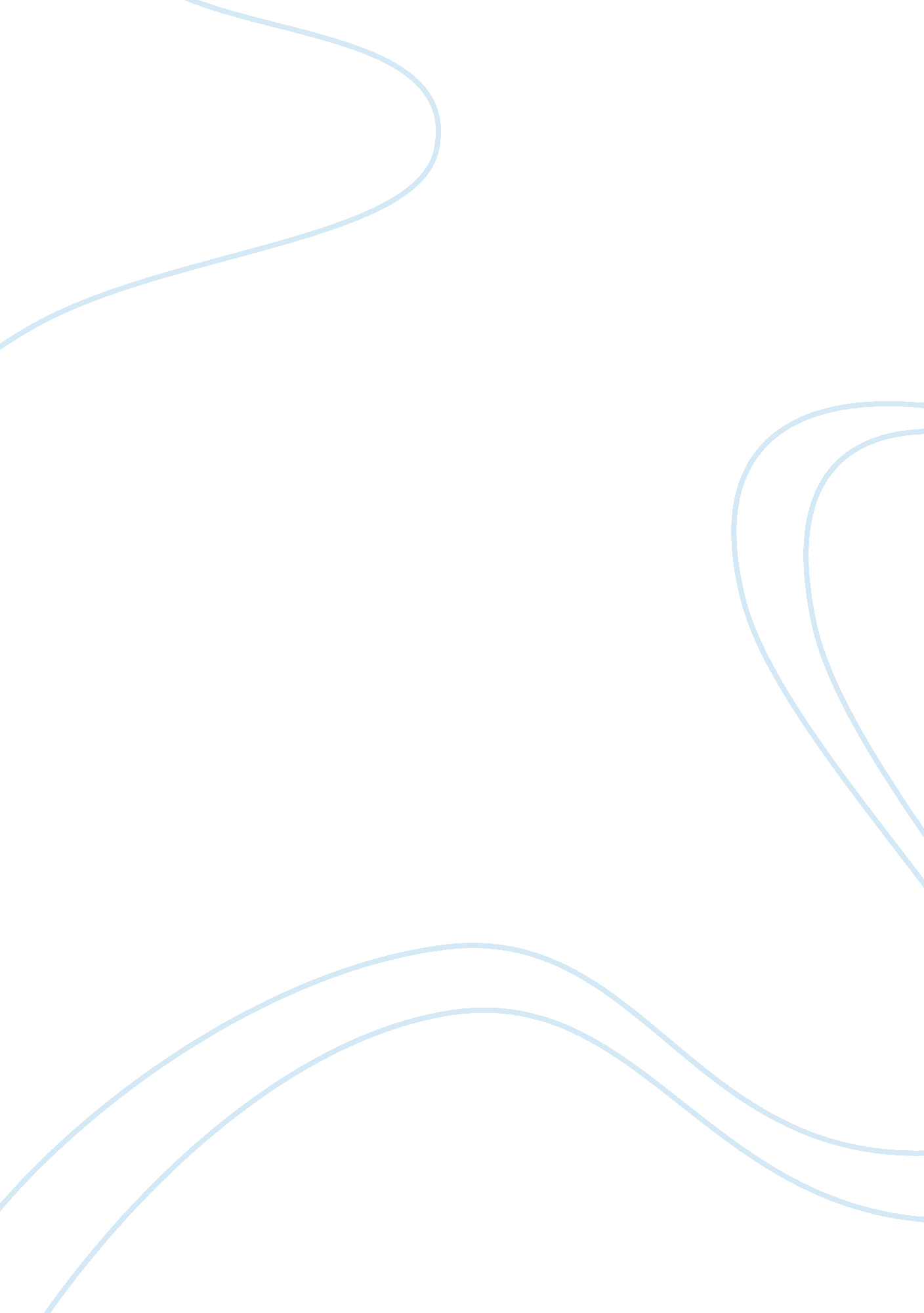 Examining musculoskeletal injuries health and social care essayHealth & Medicine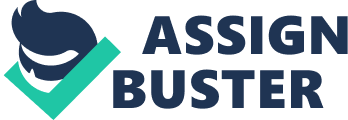 Fractures or ligament hurts frequently require immobilisation for effectual healing. Subsequently, uninjured tissues for case ; sinews and joint capsules ( i. e. connective tissue ) undergo unfavorable alterations as a consequence of the forced deficiency of motion ( Loitz et al 1988 ) . As stated by ( Houglum 2005 ) `` Mobility of the musculoskeletal system is determined by the composing of connective tissue and the orientation of assorted soft tissue constructions '' . Connective tissue refers to clamber, facia, sinews, ligaments, joint capsules and musculus facia. Connective tissue can be farther discussed under ; intramuscular connective tissue and periarticular connective tissue. During the procedure of reorganization connective tissue has the inclination to shorten and go thick and fibrotic ( Houglum 2005 ) . ( Walsh et al 1989 ) found that connective tissue, ligaments specifically are influenced biomechanically, biochemically and morphologically by immobilisation. ( Noyes et al 1974 ) indicated that these influences on connective tissue are altered by 4 mechanisms: ( I ) changes in the synthesis and debasement equilibrium of collagen ( two ) alterations in collagen cross links ( three ) fluctuations in H2O and electrolyte content of connective tissue and ( four ) alterations in the alliance, figure and thickness of collagen fibers. Periarticular connective tissue: Composition of two constituents ; cells and extracellular matrix. Matrix is made up of collagen, elastin, reticulin and land substance. ( Donatelli & A ; Owens - Burkhart 1981 ) stated alterations to the construction of connective tissue are straight related to joint stiffness therefore ensuing in restricted motion. He besides noted the importance of collagen within connective tissue, making greater tensile strength and stabilisation through increased fiber binding. The mechanical strength of collagen is due to hydroxylation of lysine to hydroxylysine which histories for the increased fiber binding ( i. e. the cross - links of next collagen fibers ) . As these fibers mature the intra and intermolecular bonds ( cross - links ) rise in figure therefore supplying greater strength to the fibers. Within land substance glycoaminoglycans ( GAG ) binds with H2O making a semi fluid syrupy gel within which the collagen and fibrocytes are embedded. The lubricator maintains a distance between the fibers, thereby allowing free glide of the fibers past each other and forestalling inordinate cross - linking ( Donatelli & A ; Owens - Burkhart 1981 ) . Land substance in connective tissue comes manus in manus with collagen with regard functional ability. ( Minns et al 1973 ) tested the importance of land substance in CT, through the usage of chelating agents and enzymes, what they found was a important lessening in stiffness, strength and other clip dependent belongingss in its absence. With immobilisation the production and lysis of collagen additions, it is besides believed that the loss of extensibility is non due to the volume of collagen deposited but from the country it is deposited it from ( Lederman ) . Furthermore a loss of GAG and H2O in the land substance consequences in fading of the extracellular matrix this cause 's less separation and more cross - nexus formation between collagen fibers ( Woo et al 1981 ) . Post hurt, freshly formed fibrin and collagen fibers organize in a disorganised manner when immobilized. This reduces the entire tenseness strength of the tissue. Collagen fibres when aligned along the lines of mechanical emphasis produce their greatest strength. The importance of collagen alliance is apparent in the survey undertaken by ( Noyes et al 1974 ) ; he found a 39 per cent lessening in maximalfailureof the anterior cruciate ligament in archpriest 's station 8 hebdomads immobilisation. Intramuscular connective tissue: Normally composes of epimysium, perimysium and endomysium. These connective tissues play a large function towards the snap of skeletal musculus as the non - contractile constituent. The extra binding of connective tissue to muscle cells preserves its dependability during contraction while guaranting close contact between the blood capillaries and nervousnesss within the skeletal musculus ( Jarvinen 2002 ) . Jozsa and co-workers found with immobilisation the degrees of endomysium and perimysium within the intramuscular connective tissue increased ensuing in separation of single musculus fibers, along with reduced degrees of blood capillaries and transverse sectional country of musculus fibers ( Jozsa et al 1988 ) . These connective tissues bind to muscle cells and conserves its unity during contraction and embracings blood capillaries and nervousnesss within the skeletal musculus to maintain them close attachment with each other. The accretion of endomysial and perimysial connective tissue may lend to the damage of intramuscular blood circulation, and the lessening in Numberss of capillaries may, in bend, lead to an addition in the sum of connective tissue, get downing a barbarous circle. These pronounced changes in the distribution, administration and architecture of the intramuscular collagen may eventually take to macroscopic loss of musculus extensibility and other tensile belongingss ( Jarvinen 1976, 1977 ) . Joint Immobilization: One of the chief utilizations of manual therapy is to bring forth elongation of the CT constructions that are abnormally keeping arthrokinematic gesture, through physiologic motions or accoutrement motions ( Maitland 2005 ) . Accessary motions ( joint drama and constituent of gesture ) are a type of inactive exercisings designed to re-establish joint drama through arthrokinematic gesture of ; axial rotation, slide, spin compaction and distraction. It 's highlighted that `` joint drama '' is indispensable for the return of normal joint map ( Mennell, 1964 ) . The strength of the mobilisation techniques with rhythmic oscillatory motions normally is categorized harmonizing to the 5-grade categorization system of Maitland ( Vermeulen et al 2006 ) . In conformity with the 5 - class system grade I and II performed toward the induction of accessible arthokinematic ROM intend to chiefly cut down degrees of hurting exposing analgetic effects, but non to stretch CT. ( 117 Kisner 25, 34 ) . While classs III and IV are chiefly employed as stretching tactics at terminal of available arthrokinematic ROM. Intending to stretch CT ( Threlkeld 1992 ) . Connective tissues have viscoelastic belongingss whereby distortion of its fibers consequences from a burden at changing rates, the elastic belongingss produce station mobilization kick with no alteration in length and the plastic belongingss result in lasting elongation ( Basmajian & A ; Nyberg 1993 ) , expressed through the emphasis - strain curve as seen in figure 1. ( Threlkeld 1992 ) found it was through fictile distortion that the resting length of CT changed. However, this is merely possible due to microfailure of separate collagen fibres i. e. CT harm must happen through breakage of links linking bordering connective tissue packages so these broken fibers will non factor in the kick of the tissue therefore making a new length of the CT. Mobilization techniques that stretch collagen constructions into their fictile scope of distortion addition 's the tissue 's mobility ( Maitland 1991 ) . Owing to the amplitudes of classs III and IV within the restricting ROM sufficient mechanical alteration is at manus to work the viscoelasticity belongingss of CT to incite lasting elongation, diagrammatically seen in Figure 2. ( Randell et al 1992 ) investigated grip and semivowel techniques on the joint stiffness of 18 topics post 2 hebdomads immobilisation of metacarpal breaks. This intervention resulted in a ample addition in active ROM and lessening in joint stiffness compared to the control group supplying grounds of the effectivity of joint mobilisation in changing mechanics of an immobilized articulation. A 2nd survey undertaken by ( Landrum et al 2008 ) used a grade III oscillation motion in the betterment of ankle dorsiflexion in an AP way, which resulted in a ample recovery in ROM. Inactive Stretching: ( Kisner & A ; Colby 2005 ) attest that non-contractile soft tissues are known to give more readily to a low strength, continuously applied stretch force, as used in inactive stretch. Low strength stretching consequences in optimum rates of betterment in ROM without exposing tissues, perchance weakened by immobilisation, to inordinate tonss of potentially hurt. Inactive stretching is performed by puting musculuss at their greatest possible length and keeping that place for a period of clip ( Anderson & A ; Burke 1991 ) . Inactive stretching is applied to re-establish tissue snap and decrease the strain in the muscle-tendon unit with joint gesture. There are two physical belongingss associated with musculus tissue that have an influence on the musculus sinew unit, they are creep andstressrelaxation. ( figure 3. ) , ( Cross & A ; Worrell 1999 ) During weirdo, the sustained prolongation of the tissue under uninterrupted burden means that reorientation of collagen fibers ' and redistribution of H2O due to increasing overall strain in CT can originate, determined by the strain energy exposed to CT ( Purslow et al 1997 ) . This is typically low magnitudes within the elastic scope. Stress relaxation operates while the musculus - sinew unit is put under stretch at a kept up length, following weirdo, a lessening in force to keep the length and decrease in tissue tenseness is observed. Harmonizing to ( Kisner & A ; Colby 2007 ) the recovery versus lasting elongation depends on the force and clip of the distortion ( plastic ) phase in the emphasis - strain curve. Study undertaken by ( Talyor et al 1990 ) found through insistent stretching of musculus - tendon units of the extensor digitorum longus in coneies to a uninterrupted length well lowered peak inactive tenseness. He advances this farther, proposing that stretching reduced the `` viscousness and/or stiffness of musculus sinews units '' , holding a considerable affect in increasing of articulation ROM. In relation to hysteresis, it is believed to be a strong arrow of viscousness nowadays in tissue therefore ; low degrees of hysteresis station inactive stretching can bespeak a diminution in viscousness. ( Kubo et al 2001 ) besides provided grounds that inactive stretching for 10 proceedingss significantly decreased the stiffness and hysteresis of tendon constructions in median gastrocnemius musculus. Compare and Contrast of Techniques: Both therapies have associated outcome steps yet their application, effects, and force applied to connective tissue varies when bring oning these favorable result steps. With regard the application of joint mobilisations, surveies differ somewhat with regard to the length of clip the oscillatory motions are applied, ( Randall et al 1992 ) intervention dosage comprised of two sets of 20 oscillations, at a rate of 1 oscillation per sec with a interruption of 30 seconds between each set. Relation to inactive stretching ( Bandy et al 1997 ) stated for effectual additions in flexibleness determined by increased articulatio genus extension ROM one must execute inactive stretches for 30 or 60 seconds one or three times per twenty-four hours for 5 yearss per hebdomad. High buoy uping the fact that joint mobilisation seem to be more practical and less clip devouring than its opposite number. Decision: In decision there is still no consensus sing which therapy is the most successful for handling alterations to connective tissue and decreased ROM of articulations post immobilisation. Nevertheless through the literature research grounds has shown that low and high class articulation mobilizations in isolation and in concurrence with other interventions i. e. inactive stretching are efficient in cut downing hurting in patients and increasing joint scope of gesture with joint immobilisation. Role of Radiographer: 